    Уважаемые родители!Приглашаем Вас посетить Консультационный пункт        МДОУ № 4    г. Любима.У нас Вы можете получить бесплатные консультации различных специалистов в форме методической и педагогической помощи по вопросам педагогики и коррекции речи детей в возрасте от 2 до 7  лет:- учителя-логопеда;- воспитателей;- заведующего.Основные направления работы:- консультативное;- диагностическое;- коррекционное;- профилактическое.Консультативное направление дает возможность познакомиться с семьей, консультировать родителей по вопросам воспитания и обучения ребёнка. Диагностическое направление имеет большое значение для определения проблемы ребёнка, для дальнейшей работы с ним. При первой встрече с родителями (законными представителями) и ребенком проводится диагностирование речевого развития.Коррекционное направление позволяет исправить речевые недостатки до поступления ребёнка в школу и дает возможность родителям продолжать работу в дальнейшем. Коррекционные занятия с детьми школьного возраста помогают преодолевать трудности в обучении, чаще всего это дисграфия и дислексия.Консультационный пунктпри МДОУ № 4 был организован в 2002 году в связи с большим количеством обращений родителей за помощью в коррекции речи детей, а также обследованием детей перед поступлением в школу. Услугами консультационного пункта пользуются родители детей, как города, так и сельской местности.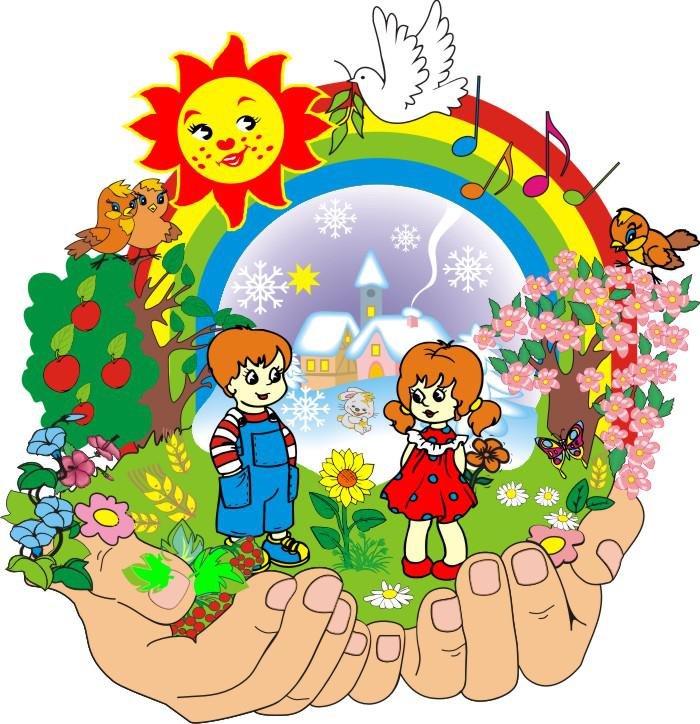 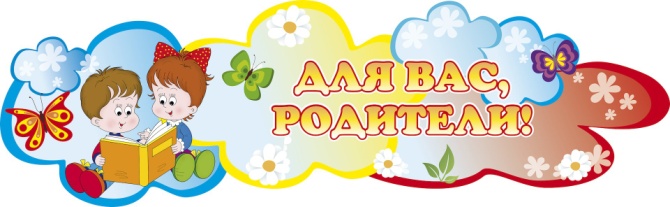 Режим работы Консультационного Пункта:Понедельник – Пятница8.00-12.00Наш адрес:Ярославская обл., г. Любим, ул. Карла Маркса, д. 21.Контактный телефон: 8(48543)2-21-56.     Заведующий: Антоненко Людмила                                Борисовна     Учитель-логопед: Кулагина Оксана                                     НиколаевнаПо Вашему запросу педагоги проведут диагностирование уровня развития ребёнка, дадут необходимые рекомендации, которые помогут организовать эффективную образовательную деятельность.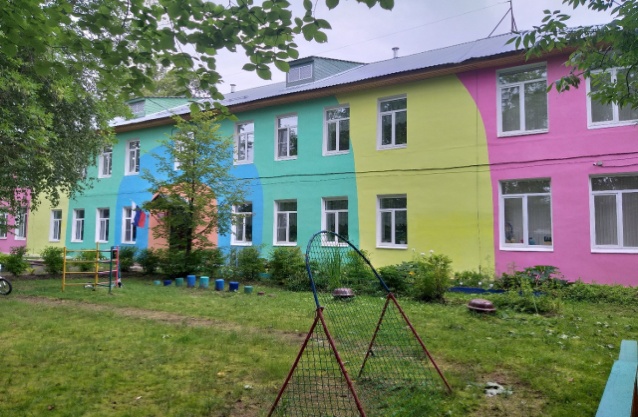 Консультационный пунктМДОУ № 4